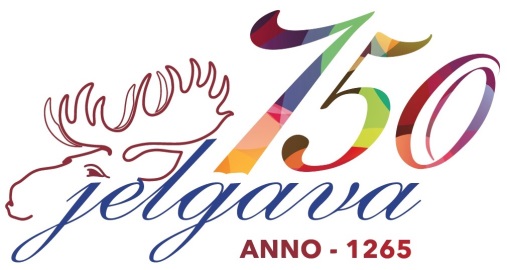 Встретимся в Елгаве мыПрекрасный замок меж двух мостов,В красивейшем из городов,Поверь, тебя всегда он ждётИ никогда не подведёт.Здесь с башни звон колоколовИ стрелы городских мостов,Один в ночи студент бредёт,Быть может счастье он найдётИ если близко ты ко мне...И даже если в далеке...Мы встретимся вновь...Встретимся в Елгаве мы,Где бьется серде МитавыПой с нами, если даже тыНаходишся сейчас в дали...Мы здесь ростем, взрослеем в немИ в сердце город свой несем,Закаты, реки и душаСдесь остаются навсегда...И если близко ты ко мне...И даже если в далеке...Мы встретимся вновь...Встретимся в Елгаве мы,Где бьется серде МитавыПой с нами, если даже тыНаходишся сейчас в дали...